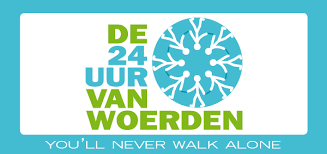 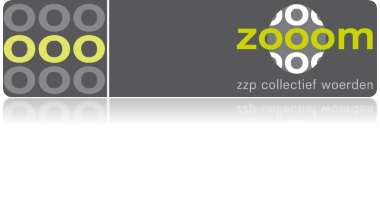 Deelname ZOOOM aan ‘De 24 uur van Woerden’ 25 en 26 mei 2018Deelname ZOOOM aan ‘De 24 uur van Woerden’ 25 en 26 mei 2018Deelname ZOOOM aan ‘De 24 uur van Woerden’ 25 en 26 mei 2018Deelname ZOOOM aan ‘De 24 uur van Woerden’ 25 en 26 mei 2018Deelname ZOOOM aan ‘De 24 uur van Woerden’ 25 en 26 mei 2018Deelname ZOOOM aan ‘De 24 uur van Woerden’ 25 en 26 mei 2018Deelname ZOOOM aan ‘De 24 uur van Woerden’ 25 en 26 mei 2018DeelnemerBedrijf E-mailLopenUurVrijdag 25 mei 
17.00 STARTZaterdag 26 mei17.00 EINDELily DekkerLD MediationInfo@ldmediation.nlja117.00 - 18.00 uurEls van Veen en Michiel de RuyterTreasureU Organisatiecoaching & Personeelstrainingelsvanveen@treasure-u.nlja218.00 - 19.00 uurJolanda van der SpiegelThe Collectionsinformatie@thecollections.nlja319.00 – 20.00 uurRina MulderSecransrina@secrans.nlja319.00 – 20.00 uurNicole Fazzi en Dorit van SlagmaatAmetista Uitvaartbegeleidingnicole@ametista.nlja420.00 – 21.00 uurElla BreijMet Ella Professional Organizerella@metella.nlja521.00 – 22.00 uurRenée ten BrinkCretior.ten.brink@cretio.nlja622.00 - 23.00 uurVivianne van Bezeij Happy Splendour Interior DesignViviannevanbezeij@gmail.comja622.00 - 23.00 uurRolando MontessoriWMO Expertinfo@wmoexpert.nlja723.00 – 24.00 uurLiane VerheulLiane Verheul MarketingMail@lianeverheul.nlja723.00 - 24.00 uurRaymond ZachariasseMira Loves Booksinfo@miralovesbooks.comja800.00 – 01.00 uurJan SlompSlomp Administratieinfo@slomp-administraties.nlja800.00 – 01.00 uurPim MoerenhoutMoerenhout Solutionspim@moerenhoutsolutions.nlja901.00 – 02.00 uurSander Goethals Goethals Advies & Ondersteuningsander.goethals@goethalsadvies.nlja1002.00 – 03.00 uurLinda OskamLinda Oskam Gewichtsconsulenteinfo@gewichtsconsulentelindaoskam.nlja1002.00 – 03.00 uurSander GoethalsGoethals Advies & Ondersteuningsander.goethals@goethalsadvies.nlja1103.00 – 04. 00 uurLinda OskamLinda Oskam Gewichtsconsulenteinfo@gewichtsconsulentelindaoskam.nlja1103.00 – 04.00 uur1204.00 – 05.00 uur1305.00 – 06.00 uur1406.00 – 07.00 uurNicole FazziAmetista Uitvaartbegeleidingnicole@ametista.nlja1507.00 – 08.00 uur1608.00 – 09.00 uurAlice AbrahamseWelkom Factorinfo@welkomfactor.nlja1709.00 – 10.00 uur1810.00 – 11.00 uur1911.00 – 12.00 uur2012.00 – 13.00 uurEls van Veen en Michiel de RuyterTreasureU Organisatiecoaching & PersoneelstrainingElsvanveen@treasure-u.nlja2113.00 - 14.00 uurTheo VoorendElwi ElectraElwi.electra@elwi.nlja2214.00 - 15.00 uurJan SlompSlomp Administratieinfo@slomp-administraties.nlja2315.00 – 16.00 uurRaymond ZachariasseMira Loves Booksinfo@miralovesbooks.comja2315.00 – 16.00 uurLily DekkerLD Mediationinfo@ldmediation.nlja2416.00 – 17.00 uurRian ButerdonatieRiek CodingtrondonatieLiesbeth PauwUwAssistentliesbethpauw@ziggo.nldonatieNOG LOPERS NODIG!